Objednávka E/300/2022Základní škola Václava Havla, Poděbrady, Na Valech 45, okres NymburkNa Valech 45, PoděbradyIČO 61631485(Objednavatel)Sigona spol. s .r.o.                                                                                                                                                                 Objednávka E/300/2022Základní škola Václava Havla, Poděbrady, Na Valech 45, okres NymburkNa Valech 45, PoděbradyIČO 61631485(Objednavatel)Sigona spol. s .r.o.                                                                                                                                                                 Objednávka E/300/2022Základní škola Václava Havla, Poděbrady, Na Valech 45, okres NymburkNa Valech 45, PoděbradyIČO 61631485(Objednavatel)Sigona spol. s .r.o.                                                                                                                                                                 Objednávka E/300/2022Základní škola Václava Havla, Poděbrady, Na Valech 45, okres NymburkNa Valech 45, PoděbradyIČO 61631485(Objednavatel)Sigona spol. s .r.o.                                                                                                                                                                 Objednávka E/300/2022Základní škola Václava Havla, Poděbrady, Na Valech 45, okres NymburkNa Valech 45, PoděbradyIČO 61631485(Objednavatel)Sigona spol. s .r.o.                                                                                                                                                                 Objednávka E/300/2022Základní škola Václava Havla, Poděbrady, Na Valech 45, okres NymburkNa Valech 45, PoděbradyIČO 61631485(Objednavatel)Sigona spol. s .r.o.                                                                                                                                                                 Sladkovského 918 Nymburk  288 02Sladkovského 918 Nymburk  288 02Sladkovského 918 Nymburk  288 02 (Dodavatel)Objednáváme u Vás výměnu starého systému za nové prvky JABLOTRON, viz níže. (Dodavatel)Objednáváme u Vás výměnu starého systému za nové prvky JABLOTRON, viz níže. (Dodavatel)Objednáváme u Vás výměnu starého systému za nové prvky JABLOTRON, viz níže.ZŠ V.H. PoděbradyEZS - JABLOTRON                                              Výměna starého systému za nové prvky JABLOTRON.                                              Výměna starého systému za nové prvky JABLOTRON.                                              Výměna starého systému za nové prvky JABLOTRON.TypPopisKsCeník/ksCeník/celkCeník/celkJA-107K (JA-107K+JA-192Y)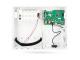 Ústředna s GSM / GPRS komunikátorem JA-192Y s mini anténou&nbsp;a LAN komunikátorem,&nbsp;max. 120&nbsp;bezdrátových&nbsp;a max. 230&nbsp;sběrnicových periférií -&nbsp;max. počet periférií 230, 15 podsystémů, 600 uživatelských kodů, až&nbsp;128 PG výstupů, obsahuje napájecí&nbsp;zdroj, max. trvalý odběr z ústředny - 2A ( 3A po dobu 60 min.), doporučený Aku 12V / 7Ah / 18Ah, napájení 230Vst / 50Hz, rozměry 357 x 297 x 105 mm.  Prodej vždy s GSM komunikátorem JA-192Y.  Ústředna&nbsp;je&nbsp;komponentem systému JABLOTRON 100+.11126611266,0011266,00Aku 17 Ah FG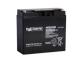 Akumulátor 12V / 17Ah, nabíjecí proud max. 4,3A,&nbsp;vliv Teploty na kapacitu baterie: 105% při 40℃&nbsp; /&nbsp; 85% při 0℃&nbsp; /&nbsp; 60% při -20℃,&nbsp; rozměry 181 x 77 x 167mm, hmotnost 5,2 kg, 2-letá záruka, životnost 5let.110531053,001053,00JA-114E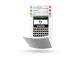 Sběrnicový přístupový modul s klávesnicí, LCD displejem a s RFID čtečkou (125kHz) pro ovládání ústředen řady JA-100. Obsahuje 1x ovládací segment - max. 20ks&nbsp; ovládacích segmentů JA-192E. Napájení ze sběrnice ústředny 9Vss - 15Vss, odběr 15mA / 50mA,&nbsp; -10 °C až +40 °C.  &nbsp;121832183,002183,00JA-113E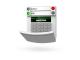 Sběrnicový přístupový modul s klávesnicí a s RFID čtečkou (125kHz) pro ovládání ústředen řady JA-100. Obsahuje 1x ovládací segment - max. 20ks&nbsp; ovládacích segmentů JA-192E. Napájení ze sběrnice ústředny 9Vss - 15Vss, odběr 10mA / 15mA,&nbsp; -10 °C až +40 °C.316124836,004836,00JA-110P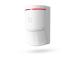 Sběrnicový detektor pohybu PIR, dosah 12m / 110°, instalační výška 2,5m, určený pro ochranu interiérů prostřednictvím infrapasivní detekce pohybu v místnosti. Charakteristiky detekce lze optimalizovat pomocí výměnných čoček. Napájení ze sběrnice ústředny 12Vss (9 - 15 V), odběr 5mA / 5mA, rozměry 95 x 60 x 55 mm, -10 až +40 °C.85804640,004640,00JA-111A-BASE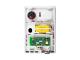 &nbsp;  Sběrnicová venkovní siréna piezo elektrická 110 dB/m, napájení ze sběrnice ústředny 12Vss (9 - 15Vss), odběr 5mA / 50mA, akumulátor NiCd pack 4,8 V&nbsp;/ 1800 mAh, IP41,&nbsp; -25 až +60°C.  Siréna obsahuje základnu s elektronikou, bez krytu sirény !!115481548,001548,00JA-1X1A-C-WH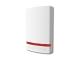 Bílý plastový kryt sirény JA-111A, JA-151A s červeným blikačem.1722722,00722,00Podružný materiál 12520,002520,002520,00Přepojenírozvodů a zařízení, oživení a naprogramování 122850,0022850,0022850,00Revize zařízení11800,001800,001800,00Režijní náklady12000,002000,002000,00Celkem bez DPH55418,0055418,00V Nymburce 5. 10. 2022.V Nymburce 5. 10. 2022.